                                                                                                  Пояснительная записка.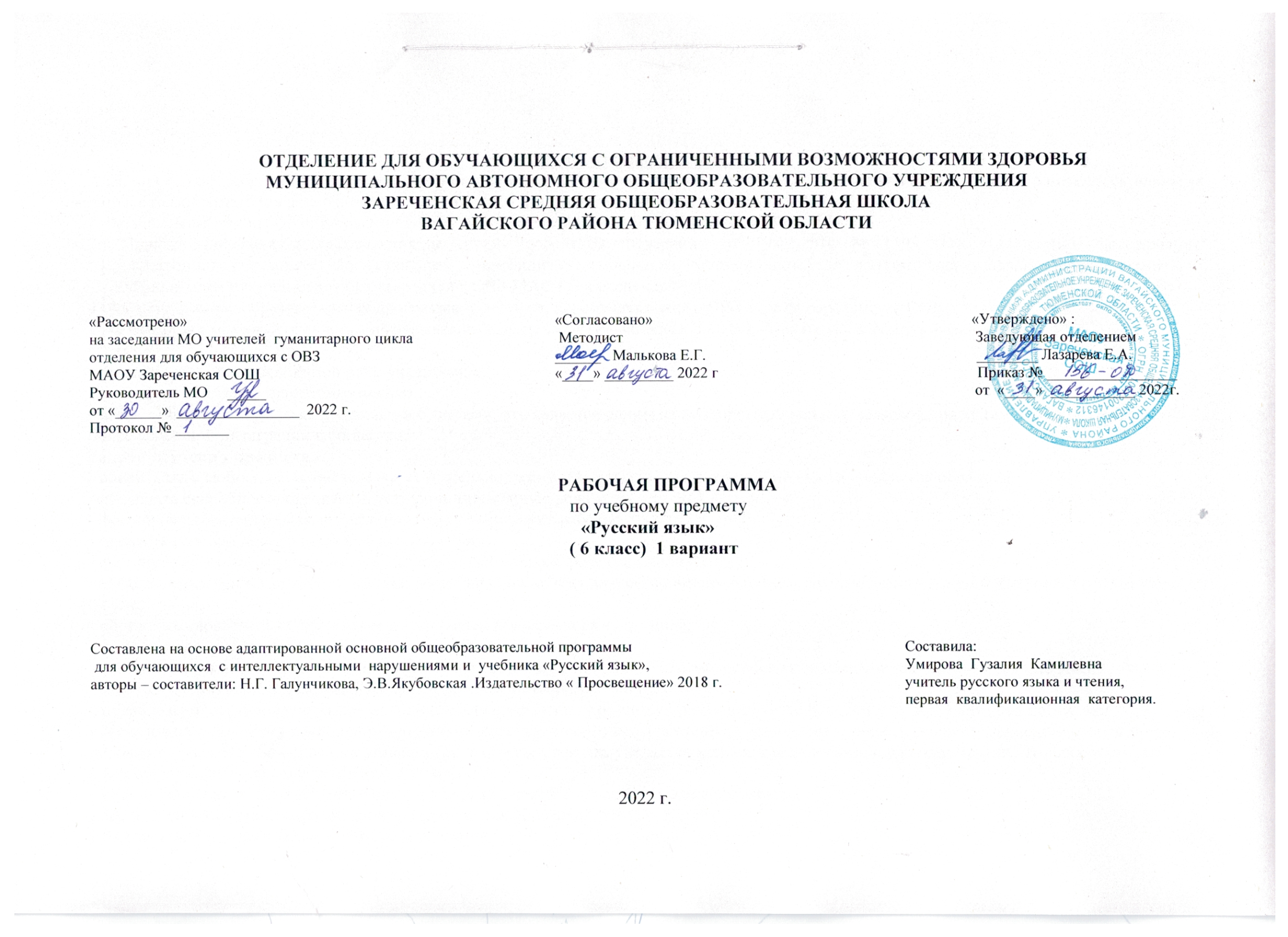 Адаптированная рабочая программа по учебному предмету «Русский язык» 6 класс ФГОС образования обучающихся с интеллектуальными нарушениями разработана на основании следующих нормативно – правовых документов:1. Федеральный закон "Об образовании в Российской Федерации" от 29.12.2012 N 273-ФЗ.2.  Приказ Министерства образования и науки Российской Федерации от 19.12.2014 № 1599 "Об утверждении федерального государственного образовательного стандарта образования обучающихся с умственной отсталостью (интеллектуальными нарушениями)". 3. Учебный план отделения для обучающихся с ОВЗ МАОУ Зареченская СОШ.4. Адаптированная образовательная программа отделения для обучающихся с ОВЗ МАОУ Зареченская СОШ.Программа учитывает особенности познавательной деятельности учащихся, способствует их умственному развитию.Цель:- развитие устной и письменной речи учащихся;- овладение основами грамотного письма;                 - ознакомление с актуальными деловыми бумагами, что является одним из факторов социально – бытовой ориентированности, залогом более успешной интеграции в общество.Задачи изучения предмета:- воспитывать любовь к родному языку, сознательное отношение к нему как духовной ценности и средству общения;- повышать способность передавать устную и письменную речь;- формировать интерес к самовыражению через творческие работы;- овладеть речевой деятельностью в разных её вид;- формировать орфографические и пунктуационные навыки, речевые умения;овладеть навыками правильного письма, обеспечивающих восприятие, воспроизведение и создание высказываний в устной и письменной форме;- обогащать словарный запас, умение пользоваться словарями разных типов;- эстетическое, эмоциональное, нравственное развитие личности.Принцип коррекционной направленности обучения является ведущим. Поэтому особое внимание обращено на коррекцию имеющихся у учащихся специфических нарушений, на коррекцию всей личности в целом.Содержание программы учитывает необходимость следования принципу практической направленности обучения. Это побуждает использовать в обучении тексты упражнений, интересные и полезные для чтения, специальные уроки посвящены обучению работы с деловыми бумагами. Большое внимание на уроках русского языка уделяется межпредметной связи с уроками чтения. Это способствует:- обогащению пассивного и активного словаря;- умению объяснить значение некоторых слов и выражений с помощью толкового словаря;- выразительному чтению отрывков из литературных произведений- составлению и выразительному чтению диалогов.Формы организации образовательного процесса: урок.Формы обучения: фронтальная, индивидуальная, работа в парах и группах, коллективнаяработа.Методы обучения: словесные, наглядные, практические.Приёмы обучения: осуществление индивидуального и дифференцированного подхода с учётом возрастных особенностей, уровнем развития, интеллектуальных возможностей.Технология обучения: игровые, здоровьесберегающие, информационно- коммуникационные, проблемно- поисковые.Основными видами деятельности на уроке являются:- анализ, обобщение, группировка, систематизация элементарного языкового материала;- звукобуквенный анализ;- овладение правописанием слов, предложений, текстов;- работа с предложением, его построение, установление связи слов в предложении, нахождение главных и второстепенных членов предложения;- списывание с письменного и печатного текста, письмо под диктовку.    2.Общая характеристика учебного предмета            Программа ориентирована на использование учебника Э.В.Якубовская Н.Г.Галунчикова, Русский язык 6. М.: Просвещение, 2021 г. Данный учебник рекомендован Министерством образования и науки РФ.Курс русского языка для 6 класса направлен на совершенствование речевой деятельности учащихся на основе овладения знаниями об устройстве русского языка и особенностях его употребления в разных условиях общения, на базе усвоения основных норм русского литературного языка, речевого этикета. Содержание обучения ориентировано на развитие личности ученика, воспитание культурного человека, владеющего нормами литературного языка, способного свободно выражать свои мысли и чувства в устной и письменной форме, соблюдать этические нормы общения.В 6 классе продолжается изучение курса грамматики и правописания. Основными темами являются «Состав слова» и «Части речи». Изучение состава слова, словообразующей роли значимых частей слова направлено на обогащение и активизацию словаря обучающихся. В процессе упражнений формируются навыки правописания (единообразное написание гласных и согласных в корне слова и приставке).  В теме «Предложение» продолжается изучение главных и второстепенных членов, однородных членов предложения и знаков препинания при них.Упражнения в связной письменной речи даются в процессе изучения всего программного материала.В 6 классе школьникам прививаются навыки делового письма.  Обучение осуществляется по двум направлениям: учащиеся получают образцы и упражняются в оформлении деловых бумаг (бланков, квитанций и др.);  в тоже время предусматривается формирование навыков чёткого, правильного, логичного и достаточно краткого изложения своих мыслей в письменной форме (при составлении автобиографии, заявления, расписки).Описание места учебного предмета в учебном плане.На реализацию программы предусмотрено 136 часов в год, т.е. 4 часа в неделю.Личностные и предметные результаты освоения учебного предметаЛичностные результаты. У обучающихся будут сформированы:- осознание русского языка как явления культуры русского народа, связи развития языка с развитием культуры общества;- умения разрешать коммуникативные проблемы;- понимать высказывания других людей;- положительная мотивация и познавательный интерес к изучению языка своего народа, своей страны;- чувство сопричастности к сохранению богатства и самобытности русского языка;- адаптироваться в меняющейся жизненной обстановке.            Предметные результатыОбучающиеся научатся:- осознавать слово, предложение как главные средства языка;- использовать правила обозначения гласных и согласных звуков на письме;- использовать знание последовательности букв в алфавите для упорядочивания слов и поиска нужной информации (в словарях и др.);- соблюдать произносительные нормы в собственной речи (в объёме представленного в учебнике материала);- оценивать уместность использования слов в тексте, подбирать точные слова при выражении своих мыслей и чувств;- осознавать критерии объединения слов в группы по частям речи;- осознавать роль изучения словосочетаний в курсе русского языка, их общность со словом в назначении – назвать предмет, явление;- осознавать признаки и назначение предложения как коммуникативного средства языка (выражение мысли, связь слов, интонационная - - законченность, речевая задача);- определять(уточнять) правописание слова по орфографическому словарю учебника.5.Содержание учебного предметаПрограмма по русскому языку в 6 классе имеет коммуникативную направленность. В связи с этим на первый план выдвигаются задачи развития речи учащихся как средства общения и как способа коррекции их мыслительной деятельности.Для решения этих взаимообусловленных задач строится содержательная часть программы. Особое внимание уделяется таким синтаксическим структурам, как предложение и текст, которые обеспечивают реализацию коммуникативной функции речи и возможность развернуто выражать мысли, точнее понимать высказывания других людей. Коммуникативная направленность обучения делает более продуктивным решение коррекционно-развивающих задач.Реализация коммуникативного подхода предполагает некоторое смещение акцентов при обучении русскому языку детей с нарушением интеллекта. Работа над усвоением грамматических категорий и орфографических правил перестает быть самоцелью, она осуществляется в процессе формирования собственно речевых умений и навыков. Большое значение приобретает не столько запоминание грамматической теории и орфографических правил, сколько умение применять изученный грамматико-орфографических материал в устной и письменной форме речевой практики.Программа включает следующие разделы:«Звуки и буквы. Текст»Гласные и согласные. Их различение. Безударные гласные в словах. Сомнительные звонкие и глухие согласные в словах. Сомнительные гласные и согласные в словах. Текст. Части текста. Красная строка. Непроверяемые гласные и согласные в словах.«Предложение. Текст»Деление текста на предложения. Выделение главных и второстепенных членов предложения. Нераспространенные и распространенные предложения. Текст. Расположение частей текста в соответствии с данным планом. Распространение предложений с помощью рисунков и вопросов. Однородные члены предложения.«Состав слова. Текст»Корень и однокоренные слова. Окончание как изменяемая часть слова. Образование смысловой связи между словами с помощью окончания. Приставка как часть слова. Изменение значения слова в зависимости от приставки. Суффикс как часть слова. Разбор слов по составу. Правописание безударных гласных в корне. Правописание звонких и глухих согласных в корне. Правописание приставок.«Части речи. Текст»Существительное, прилагательное, глагол. Их различие в предложении. Имя существительное. Род и число существительных. Правописание имен собственных. Изменение существительных по падежам. Имя прилагательное. Изменение прилагательных по родам и числам. Склонение прилагательных мужского и среднего рода. Глагол. Изменение глаголов по временам. Изменение глаголов по числам.«Предложение. Текст»Однородные члены предложения. Обращение.«Повторение»Состав слова. Правописание гласных и согласных в корне и приставке. Имя существительное. Имя прилагательное. Глагол.Во всех разделах задания к теме «Текст» выполняются в процессе изучения других грамматических тем.Связная речьСпециальные уроки делового письма или связной речи с элементами творчества проводятся 1-2 раза в месяц по выбору учителя. Тренировочные упражнения в деловом письме используются и на других уроках русского языка.Упражнения в связной речи даются в процессе изучения всего программного материала:- заполнение дневника учащимися;- работа с деформированным текстом;- распространение текста путем включения в него прилагательных;- изложение рассказа по коллективно составленному плану;- составление рассказа по коллективно составленному плану;- составление рассказа по картине и данному началу с включением в рассказ имен прилагательных;- составление рассказа, по опорным словам, и данному плану;- составление рассказа с помощью учителя по предложенным темам («Прогулка в лес», «На реке», «Лес осенью», «Катание на лыжах» и др.);- сочинение по коллективно составленному плану на материале личных наблюдений;- деловое письмо: письмо товарищу, заметка в стенгазету, объявление.6. Календарно – тематическое планирование7. Описание учебно – методического и материально- технического обеспечения образовательного процессаУчебник: Русский язык. Авторы: Э.В.Якубовская, Н.Г. Галунчикова, Москва «Просвещение», 2021 г.Демонстрационный материал (картинки, предметные картинки, таблицы) в соответствии сосновными темами программы обучения.Карточки для индивидуальной работы.Словари: Д.Н. Ушаков«Толковый словарь современного русского языка», Е.А.Быстрова, А.П. Окунёва «Школьный толковый словарь русского языка»Телевизор.Мультимедийный проектор.Компьютер.Ученические столы двухместные с комплектом стульев. Для подбора учебной мебели соответственно росту обучающихся производится цветовая маркировка (согласно СанПиН 2.4.2.2821.)Стол учительский с тумбой.Шкафы для хранения учебников, дидактических материалов, пособий и пр.Настенная доска.№Тема урокаКоличество часовДата проведенияДата проведения№Тема урокаКоличество часовпланфакт1Звуки и буквы. Текст.12Гласные и согласные. Их различение.13Безударные гласные в словах.14Сомнительные звонкие и глухие гласные в словах.15Сомнительные звонкие и глухие гласные в словах.16Сомнительные гласные и согласные в словах.17Текст. Части текста. Красная строка.18Непроверяемые гласные и согласные в словах.19Звуки и буквы. Закрепление знаний по теме.110Предложение. Текст. Деление текста на предложения.111Выделение главных и второстепенных членов предложения.112Нераспространённые и распространённые предложения.113Расположение частей текста в соответствии с данным планом.114Распространение предложений с помощью вопросов.115Однородные члены предложения.116Предложение. Закрепление знаний по теме.117Проверочная работа.118Состав слова. Текст. Корень и однокоренные слова.119Окончание как изменяемая часть слова.120Образование смысловой связи между словами с помощью окончаний.121Приставка как часть слова.122Изменение значения слова в зависимости от приставки.123Суффикс как часть слова.124Разбор слов по составу.125Правописание безударных гласных в корне слова.126Написание гласных в корне однокоренных слов.127Проверяемые и проверочные слова.128Проверка безударных гласных в корне.129Правописание звонких и глухих согласных в корне.130Написание согласных в корне однокоренных слов. Проверяемые и проверочные слова.131Проверка парных звонких и глухих согласных в корне.132Правописание безударных гласных и сомнительных согласных в корне.133Проверочная работа.134Правописание приставок.135Приставка и предлог.136Различение приставки и предлога.137Наблюдение за правописанием гласных в приставках.138Правописание гласных в приставках.139Правописание безударных гласных в корне и приставке.140Деление текста на части по данному плану.141Наблюдение за правописание согласных в приставках.142Правописание приставок на согласную.143Разделительный твёрдый знак в словах с приставками.144Различение написаний слов с разделительным твёрдым знаком и без него.145Состав слова. Закрепление знаний.146Проверочная работа.147Существительное, прилагательное, глагол.148Существительное, прилагательное, глагол.149Различение существительных, прилагательных и глаголов в предложении.150Имя существительное.151Имя существительное. Значение существительного в речи.152Существительные, обозначающие явления природы.153Существительные, называющие один и тот же предмет по- разному.154Существительные, противоположные по значению.155Различение существительных по родам.156Изменение существительных по числам.157Существительные собственные и нарицательные.158Большая буква в именах собственных.159Кавычки в именах собственных.160Различение написаний существительных собственных и нарицательных.161Имя существительное. Закрепление знаний.162Проверочная работа.163Понятие о склонении.164Понятие о склонении.165Определение падежей существительных по вопросам.166Определение падежей существительных по вопросам.167Именительный падеж.168Именительный падеж.169Родительный падеж.170Родительный падеж.171Дательный падеж.172Дательный падеж.173Винительный падеж.174Винительный падеж.175Творительный падеж..176Творительный падеж.177Предложный падеж.178Предложный падеж.179Текст. Подтверждение основной мысли текста дополнительными фактами.180Понятие о начальной форме.181Постановка существительных в начальную форму.182Изменение существительных по падежам. Закрепление полученных знаний.183Проверочная работа.184Имя прилагательное.185Имя прилагательное. Значение прилагательных в речи.186Описание явлений природы с помощью прилагательных.187Описание человека, животных с помощью прилагательных.188Прилагательные, противоположные по значению.189Изменение прилагательных по родам.190Окончания прилагательных мужского рода..191Окончания прилагательных женского рода192Окончания прилагательных среднего рода.193Определение родовых окончаний прилагательных.194Изменение прилагательных по числам.195Род и число прилагательных. Закрепление полученных знаний.196Понятие о склонении прилагательных.197Постановка вопросов к прилагательным в косвенных падежах.198Именительный падеж прилагательных мужского и среднего рода.199Родительный падеж прилагательных мужского и среднего рода.1100Дательный падеж прилагательных мужского и среднего рода.1101Винительный падеж прилагательных мужского и среднего рода.1102Творительный падеж прилагательных мужского и среднего рода.1103Предложный падеж прилагательных мужского и среднего рода.1104Склонение прилагательных мужского и среднего рода. Закрепление знаний.1105Склонение прилагательных мужского и среднего рода. Закрепление знаний.1106Проверочная работа.1107Глагол.1108Глагол. Значение глагола в речи.1109Глаголы, противоположные по значению.1110Различение существительных, прилагательных и глаголов в предложении.1111Настоящее время глагола.1112Прошедшее время глагола.1113Будущее время глагола.1114Различение глаголов по временам.1115Различение глаголов по временам.1116Единственное и множественное число глаголов настоящего времени.1117Единственное и множественное число глаголов будущего времени.1118Единственное и множественное число глаголов прошедшего времени.1119Текст. Связь частей в тексте.1120Глагол. Закрепление знаний.1121Проверочная работа..1122Различение повествовательных, вопросительных и восклицательных предложений.1123Однородные члены предложения. Определение однородных членов предложения.1124Однородные члены предложения без союзов.1125Однородные члены предложения с союзом и.1126Однородные члены предложения без союзов и с союзом и.1127Обращение. Знакомство с обращением.1128Место обращения в предложении.1129Предложение. Закрепление знаний.1130Проверочная работа.1131Состав слова.1132Правописание гласных и согласных в корне и приставке.1133Имя существительное.1134Имя прилагательное.1135Глагол.1136Контрольная работа.1